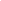 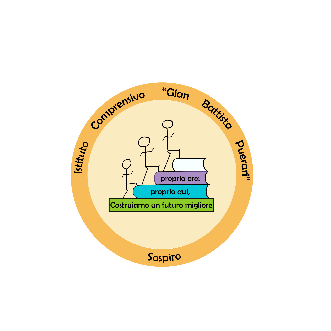 Curricolo di GEOGRAFIAClasse 3° Anno Scolastico 2021/2022AREA STORICO-GEOGRAFICO-SOCIALECOMPETENZEABILITA’ SPECIFICHENUCLEI TEMATICISapersi orientare nello spazio rappresentato e non utilizzando punti di riferimentoOrientarsi nello spazio usando indicatori topologiciOrientamentoPunti cardinali (Nord, Sud, Est, Ovest).Osservazione del Sole delle stelle e della naturaI moti di rotazione e di rivoluzione Reticolato geografico: meridiani e paralleli.Coordinate geografiche: longitudine e latitudine.Leggere la realtà geografica sulla base di rappresentazioni dello spazioInterpretare le diverse carte geograficheLinguaggio della geo-graficitàLe carte geografiche secondo le funzioni: carte fisiche, carte politiche, carte tematicheIndividuare gli elementi fisici e antropici che caratterizzano i vari paesaggiConoscere le caratteristiche dei diversi ambienti geograficiPaesaggioCaratteristiche del paesaggio dei continenti del pianeta.Terra ed acqua: rilievi e pianure, mari e oceani, venti e correnti, fiumi e laghiClimi e ambienti: gli ambienti tropicali (deserto, savana, foresta tropicale), la fascia temperata (steppa, prateria, brughiera, macchia mediterranea, foresta di latifoglie, taiga), le regioni polari (tundra, ghiacci polari)Comprendere che lo spazio geografico è un sistema territoriale che l’uomo modifica in base alle proprie esigenze e alla propria organizzazione socialeComprendere le caratteristiche fisiche, antropiche, climatiche dei diversi ambienti geografici.Comprendere che l’uomo usa, modifica e organizza lo spazio in base ai propri bisogni, esigenze e struttura socialeRegione e sistema territoriale